                                                                                                                       УТВЕРЖДАЮ                                                                                                          И.о.директора   МБОУ «Маршальская СОШ»______________/Е.В. Срибная/                                                                                                                                                                 ФИОПриказ №_9/1_ от «12»_02_ 2024 г.Программалагеря труда и отдыха«КРУТО» (команда ребят умеющих трудиться и отдыхать)Возраст детей: 14 - 17 лет;Срок реализации:  1 год.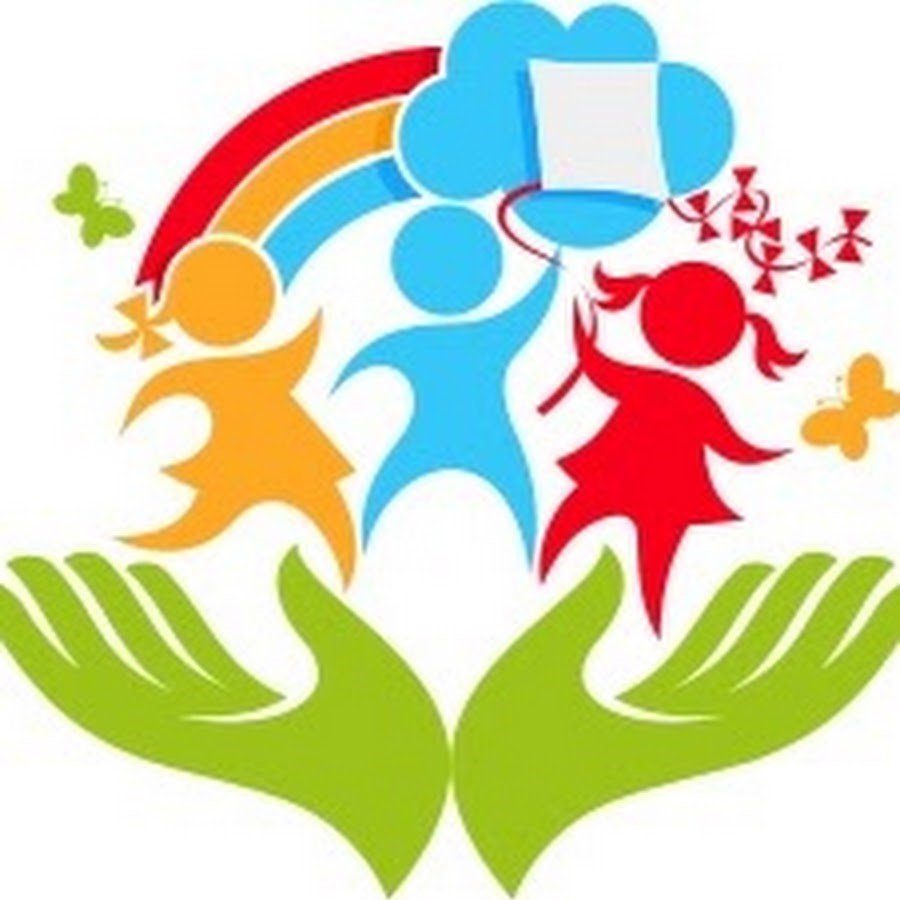 Маршальское 2024 г.СОДЕРЖАНИЕИнформационная карта программыНормативно-правовое обеспечениеПояснительная запискаМеханизм реализации программыСроки и условия пребыванияУчастники программыМатериально-техническое обеспечение программыКадровое обеспечение программыПедагогическое обеспечениеМетодическое обеспечениеСодержание деятельностиОжидаемые результатыПоказатели эффективностиРежим дня лагеря труда и отдыхаТрудовые делаПлан работы лагеря труда и отдыха «Круто»ПриложениеИНФОРМАЦИОННАЯ КАРТА ПРОГРАММЫНормативно-правовое обеспечение:- Конвенция о правах ребенка (одобрена Генеральной Ассамблеей ООН 20.11.1989) - Федеральный закон «Об образовании в Российской Федерации» от 29.12.2012г. № 273-ФЗ- Федеральный закон от 24.07.1998 № 124-ФЗ «Об основных гарантиях прав ребенка в Российской Федерации»- Федеральный закон от 24.06.1999 N 120-ФЗ (ред. от 03.07.2016) "Об основах системы профилактики безнадзорности и правонарушений несовершеннолетних" (с изм. и доп., вступ. в силу с 01.01.2017)- Приказ Минобразования России от 13.07.2001 № 2688 «Об утверждении порядка проведения смен профильных лагерей, лагерей с дневным пребыванием, лагерей труда и отдыха».- Типовое положение о детском оздоровительном лагере (утв. письмом Минздравсоцразвития России от 15.04.2011 № 18-2/10/1-2188).- Гигиенические требования к устройству, содержанию и организации режима в оздоровительных учреждениях с дневным пребыванием детей в период каникул. СанПин 2.4.4.2599-10 (утв. постановлением Главного государственного санитарного врача РФ от 19.04.2010 № 25)- Устав МБОУ «Маршальская СОШ»;-Приказ МБОУ «Маршальская СОШ» «Об организации летнего лагеря с дневным пребыванием» №9/1 от 12.02.2024 г.- Положение о летнем оздоровительном лагере;- Должностные инструкции работников лагеря;- Заявления родителей;- Договор с родителями;-Акт приёмки лагеря.ПОЯСНИТЕЛЬНАЯ ЗАПИСКААктуальность:Летние каникулы – время для организации труда и отдыха подростков, это лучшая пора для совершенствования возможностей ребёнка, вовлечения его в новые социальные связи, удовлетворения его интересов и потребностей. Они составляют значительную часть годового объема свободного времени обучающихся, поэтому лето – это разрядка накопившейся за год напряженности, восполнение израсходованных сил, восстановление здоровья, развитие творческого потенциала, совершенствование личностных возможностей, воплощение собственных планов, удовлетворение индивидуальных интересов личностно-значимых сфер деятельности, развлечений, игр, свободы в выборе занятий.Проблема организации летнего досуга всегда остро стояла перед коллективами муниципальных образовательных учреждений. При создании программы летнего пришкольного лагеря труда и отдыха мы исходим из ряда достаточно простых, но вместе с тем весьма важных оснований. Летний пришкольный лагерь помогает использовать период летнего отдыха учащихся для укрепления здоровья, развития физических сил, обогащения знаниями и новыми впечатлениями.
Такая форма активного отдыха содействует развитию и сплочению детского
коллектива. Создаются большие возможности для организации неформального общения. Неформальность же обстановки позволяет организовать и развивать
самостоятельность ребят, воспитывать личностные качества, формировать активность, обучать разнообразным умениям и навыкам.Кроме того, существует проблема летней занятости школьников.
Большинство родителей не могут обеспечить организованный летний отдых своим детям в оздоровительных лагерях и санаториях. Дети в летнее время предоставлены сами себе. С другой стороны школьники должны пройти обязательную практику.
Наличие пришкольного участка позволяет привлечь к посильным работам
учащихся, тех, кто достиг 14-летнего возраста (согласно законодательству).Педагогический коллектив МБОУ «Маршальская СОШ» (далее – Школа) старается построить систему летнего труда, отдыха и оздоровления так, чтобы ключевой идеей новой, складывающейся педагогической концепции стал воспитанник как развивающаяся личность, способная стать стратегом собственной жизни, поднимающаяся к взрослению.Таким образом, следует выделить следующие проблемы организации летнего труда, отдыха и оздоровления детей и подростков:недостаточная занятость детей и подростков различными видами деятельности в летний период времени;проблемы профилактики детской безнадзорности и бродяжничества;приобщение к общественно – полезному труду.Пришкольный лагерь труда и отдыха с этой точки зрения – одна из самых подходящих форм организации летнего отдыха обучающихся. Программа лагеря «Круто» является оздоровительно-образовательной, трудовой и направлена на раскрытие индивидуальных способностей школьников в процессе организации совместной деятельности. В программу включены мероприятия по оздоровлению детей. Кроме того, предполагается не только трудовая, но и развлекательно - досуговая деятельность.Цель Программы – создание в летний период условий для развития социальной активности подростков, основанной на социально-значимом и общественно – полезном труде.Для достижения поставленной цели необходимо решить следующие задачи:организовывать условия для труда и отдыха детей;воспитывать трудовые навыки;проводить профилактическую работу по предупреждению дорожно-транспортного травматизма, аддитивного поведения, противопожарной и антитеррористической безопасности, мероприятия по охране труда;сохранять и укреплять здоровье детей, прививать навыки здорового образа жизни;создавать условия для патриотического воспитания подростков;воспитывать культуру общения и поведения.Основные принципы летнего пришкольного лагеря труда и отдыха:
Создание в коллективе атмосферы радости, доверия, стремления к
познанию и развитию.Принцип природосообразности. Воспитание у детей собрано их возрасту, полу; формирование у них ответственности за результаты собственного развития, за последствия своих действий.Принцип индивидуально-личностной ориентации. Взрослый не навязывает
формы и виды деятельности, а лишь направляет, создает условия для
самостоятельного выбора ребенка, за который он несет ответственность,
помогает самореализоваться, самоутвердиться с учетом возрастных
особенностей личности.Принцип коллективности. Только общаясь и работая в коллективе,
научаясь уважать близкого, стремясь понять и помочь ему можно воспитать
качества социально активной личности.Принцип эффективности социального взаимодействия. Способствуя
межличностному общению в группе, включая детей и подростков в
социально значимую деятельность, педагог тем самым позволяет получить навык социальной адаптации, самореализации.Максимальная занятость детей во время летних каникул.Участники реализации Программы.Программа ориентирована на школьников 8 классов,в том числе подростков группы риска.В количестве (1 смены) 15 человек – 15 днейКадровое обеспечение Программы.Приказом по Школе назначаются: начальник лагеря, воспитатель (2 чел.) – организатор культурно-массовой работы, из числа педагогических работников школы.Начальник лагеря руководит его деятельностью, ведёт документацию, отвечает за охрану труда в лагере.Воспитатели  осуществляют воспитательную деятельность по плану лагеря: организуют трудовую деятельность, проводят досуговые мероприятия, следят за соблюдением режима дня, правил безопасного поведения, правил пожарной безопасности.Орган самоуправления в лагере представляет собой совет отряда (участников смены), который совместно с воспитателями и реализуют коллективные трудовые, творческие и оздоровительные мероприятия.Медицинский работник, назначенный приказом МУЗ ЦРБ, осуществляет свою деятельность в соответствии с требованиями к организации безопасного пребывания детей в лагере.Охрана жизни и здоровья детей.Весь персонал лагеря несёт ответственность за жизнь и здоровье детей во время их пребывания в лагере.Педагогические сотрудники, работающие в лагере и дети должны строго соблюдать дисциплину, режим дня, план работы, положения охраны труда, правила пожарной и антитеррористической безопасности.Начальник лагеря проводит инструктаж по охране труда для сотрудников и детей с последующей регистрацией в журнале установленного образца.Организация питания осуществляется на базе столовой школы.Содержание программы.
Механизм реализации Программы.1 этап – Подготовительный:создание нормативно-правовой базы, разработка документации;подбор кадров;комплектование отряда.2 этап – Организационный:выявление и постановка целей развития коллектива и личности;сплочение отряда;формирование законов и условий совместной работы;подготовка к дальнейшей деятельности по программе.3 этап – Основной:выполнение режима дня;реализация плана работы Лагеря.4 этап – Заключительный:анализ результатов работы – отчёт о работе Лагеря;творческий отчёт (школьная газета «На школьной волне», презентация, обработка видеоматериалов).Ожидаемые результаты.Занятость школьников в летнее время.Укрепление здоровья детей и подростков в течение летнего труда и отдыха.Формирование системы управления качеством летнего труда, отдыха и оздоровления детей.Формирование осмысленного отношения к жизни и ответственности за свою жизнь.Создание условий для подростков группы риска в организации различных форм труда и отдыха.Формирование навыков трудовой деятельности.Формирование у обучающихся патриотических чувств.Благоустроенность и чистота школьной территории и цветников.Формирование у обучающихся культуры поведения и речи.
Материально-техническое обеспечение Программы.Трудовое оборудование (лопаты, тяпки, ведра, грабли).Одноразовые перчатки, маски, дезинфицирующее средство.Спортивное оборудование (спортивная площадка, мячи, скакалки, теннисные ракетки, обручи).Настольно-игровое оборудование (шашки, шахматы, канцелярские принадлежности).Музыкальный центр, компьютер, принтер.Финансовое обеспечение Программы.Финансовое обеспечение деятельности Лагеря осуществляется за счёт выделенных муниципалитетом средств (питание и страхование). Для содержания Лагеря могут быть привлечены спонсорские средства.План работы лагеря труда и отдыха«Круто»Режим дня лагеря труда и отдыха Анкета для подростков, желающих работать в трудовом лагере:- Ф. И.О._____________________________________________________- Школа_______________________________________Класс ____________ -Адрес__________________________________________________________- Возраст и дата рождения._________________________________________- Контактные телефоны (домашний, сотовый)_________________________- Ф. И.О. родителей, их сотовые, рабочие телефоны.____________________- Есть ли у вас опыт трудовой деятельности? Где? Когда?_______________- Какие виды работ для вас предпочтительнее? _________________________- Какими специальными умениями и знаниями вы обладаете? Расскажите о них подробнее:/Работа на приусадебном участке _____________________________________/Работа на компьютере (какими программ. владеете, скорость печати и т д.)/_/Оформительская деятельность (занимались в кружке ИЗО, др.)/___________/Занимаетесь декоративно-прикладным творчеством/_____________________/Другое ___________________________________________________________Ваши планы в учебном плане на будущее_______________________________Ваши планы в профессиональном плане на будущее_____________________Спасибо за сотрудничество! - Ты нам очень помог!Успехов в работе!!!Везенья с погодой!Итоговая анкетаДорогой друг!  Вот и закончилась лагерная смена. Нам было очень интересно работать с тобой. Надеемся, что и тебе не было скучно с нами.Погасли свечи, закончился день,А с ними и смена…Пора расставаться…Все, что случилось, скрывается в тень.Что ты о смене можешь сказать?Нам бы хотелось очень узнать!Ответив на эти вопросы, ты поможешь нам подвести итоги смены.1. Из ребят мне было интересно общаться с ____________________________.2. Из взрослых мне было интересно работать с _________________________.3. Самые запоминающиеся мероприятия это____________________________.4. Я участвовал в __________________________________________________.5. А ещё хотел бы поучаствовать в ___________________________________.6. Я научился_______________________, благодаря_____________________.7. В этой смене мне не понравилось___________________________________.8. Хотел бы ты ещё раз попасть в наш лагерь? __________________________Почему?__________________________________________________________.9. Хотел бы ты продолжить общение с кем-либо после смены?____________.10. Я бы хотел изменить_____________________________________________.11. Если хочешь, ты можешь подписаться _____________________________.1.Направление  программыСпортивно – оздоровительное, патриотическое, досуговое, трудовое, творческое, социально - адаптационное.2.Полное название программыПрограмма лагеря труда и отдыха «Круто» (команда ребят умеющих трудиться и отдыхать) при                                МБОУ  «Маршальская СОШ»3.Муниципальное образовательное учреждение, представившее программумуниципальное бюджетное общеобразовательное учреждение  «Маршальская  средняя общеобразовательная школа»4.ФИО авторов программы, с указанием места работы, должности, контактного телефонаКорниенко Елена Михайловна, педагог-организатор5.Цель программы- создание в летний период условий для развития социальной активности подростков, основанной на социально-значимом и общественно – полезном труде6.Задачи•	организовывать условия для труда и отдыха детей;•	воспитывать трудовые навыки;•	проводить профилактическую работу по предупреждению дорожно-транспортного травматизма, аддитивного поведения, противопожарной и антитеррористической безопасности, мероприятия по охране труда;•	сохранять и укреплять здоровье детей, прививать навыки здорового образа жизни;•	создавать условия для патриотического воспитания подростков;•	воспитывать культуру общения и поведения.7.Форма проведениясоциально-значимый и общественно полезный труд8.Краткое содержаниеПроект лагеря «Круто» направлен на раскрытие индивидуальных способностей школьников в процессе организации совместной трудовой и общественно полезной деятельности. В программу включены мероприятия по оздоровлению детей. Кроме того, предполагается не только трудовая, но и развлекательно - досуговая деятельность.8.Ожидаемый результатЗанятость школьников в летнее время.Укрепление здоровья детей и подростков в течение летнего труда и отдыха.Формирование системы управления качеством летнего труда, отдыха и оздоровления детей.Формирование осмысленного отношения к жизни и ответственности за свою жизнь.Создание условий для подростков группы риска в организации различных форм труда и отдыха.Формирование навыков трудовой деятельности.Формирование у обучающихся патриотических чувств.Благоустроенность и чистота школьной территории и цветников.8.Место реализации программы МБОУ «Маршальская СОШ»9.Адрес, телефон Калининградская область, Гурьевский городской округ, поселок Маршальское, улица Школьная.тел. 8-4012-13­92­3410.Количество участников программы1 смена – 15 учащихся11.Возраст участников программы14 -17 лет12.Сроки реализации1 смена – 01.06.2024 -21.06.2024 г.Направления работыМетоды реализации«Трудовое и экологическое воспитание»Утренняя зарядка, спортивные соревнования;Занятия с элементами тренинга, беседы по профилактике табакокурения. алкоголизма, наркомании;Инструктажи по ТБ.«Трудовое и экологическое воспитание»Занятия с элементами тренинга по развитию творческих способностей.«Трудовое и экологическое воспитание»конкурсные мероприятия, организация концертов«Трудовое и экологическое воспитание»работа на пришкольной территории: удаление сорняков, уход за молодыми елями;разбивка клумб: посадка цветов, полив, рыхление, прополка;экологические рейды по благоустройству поселка;работа на полях у фермеров/по договоренности/экскурсии.Патриотическое воспитаниешефская помощь жителям села, ветеранам педтруда;благоустройство территории памятника, посвященной погибшим в годы Вов;просмотр фильмов о Вов, конкурс рисунков.Краеведческая работапосещение школьного музея;викторины по истории родного края.Отражение работы в средствах массовой информации.подготовка материалов для создания странички лагеря на сайте школы;выпуск летнего номера школьной газеты «На школьной волне»Ритуалы лагеряНазвание отряда, девиз, утреннее построение, подведение итогов дня.№ П/ПТЕРРИТОРИЯ,ПОМЕЩЕНИЯПРИМЕНЕНИЕОТВЕТСТВЕННЫЕ1.КабинетыКомната отдыхаНачальник лагеря,воспитатели,технический персонал2.Спортивный залЗанятия спортом,Соревнования,Линейка (в случае плохой погоды)Физрук3.Спортивная площадкаЛинейка, проведение спортивных соревнований, игрФизрук4.Школьный дворРаботы бригады «Ландшафтный дизайн»Начальник лагеря, воспитатели5.Актовый залПраздничные мероприятия, репетицииВоспитатели, администрация лагеря6.Медицинский кабинетМедицинский контроль мероприятий лагерной сменыМедицинский работник7.Школьная библиотекаЛитература для детей и воспитателейБиблиотекарь8.Школьная столоваяЗавтрак, обедРаботники столовой9.Комнаты гигиеныТуалеты, раздевалкиНачальник лагеря,воспитатели,технический персоналДатаМероприятие1.06.2024Открытие лагеря труда и отдыха1.06.2024Инструктаж по охране труда, пожарной и антитеррористической безопасности, ПДД1.06.2024Распределение обязанностей среди обучающихся1.06.2024Шахматно-шашечный турнир.3.06.2024Трудовой десант «Начни с себя». Уборка территории школы.уборка кабинета №22.3.06.2024«Я гражданин - России» - викторина.4.06.2024Работа на территории школьного двора, помощь в ремонтных работах.4.06.2024Спортивные игры на стадионе5.06.2024«Трудовой десант» – благоустройство школы, работа в кабинете №24, помощь в благоустройстве села.5.06.2024«Экологические катастрофы» работа на территории села( уборка прилегающей территории школы)6.06.2024«Трудовой десант» – благоустройство и косметический ремонт оборудования спортивной площадки6.06.2024«Это зависит от тебя…» беседа с фельдшером».7.06.2024Занимательное исследование «Значение твоей фамилии»7.06.2024«Трудовой десант» – благоустройство школьного двора( ремонт забора, изготовления малых форм для школьного двора)7.06.2024Интеллектуальное мероприятие «В мире интересного»10.06.2024«Час труда» – благоустройство сельской детской площадки10.06.2024КТД «Творчество наших земляков» (стихи, песни, картины)11.06.2024«Трудовой десант» – помощь в ремонте школы (побелка и покраска кабинета №4011.06.2024Патриотическое  мероприятие «День России»13.06.2024«Трудовой десант» – благоустройство территории школы13.06.2024Просмотр фильма «Т -34»«Лабиринты памяти» (по страницам битв Великой Отечественной войны)14.06.2024«Трудовой десант» – благоустройство территории школы Конкурс «Дело мастера боится»16.06.2024Работа на территории школьного двора, помощь в ремонтных работах.Беседы с инспектором ПДН «Правонарушения несовершеннолетних»17.06.2024Работа на школьном дендрарииЭкскурсия 18.06.2024«Трудовой десант» – помощь в ремонте школыЭкскурсия 19.06.2024«Трудовой десант» – благоустройство школьного двораВикторина «Конституция РФ»20.06.2024«Трудовой десант» – благоустройство школьного двораМинута памяти «Помним! Гордимся!»«Трудовой десант» – благоустройство территории школыПодготовка к закрытию лагеря.21.06.2024«Трудовой десант» – помощь в ремонте школыИзготовление поделок из природного материала для школьного двораЭкологическая страница «Они просят защиты». Закрытие лагеряЭлементы режима дняПребывание детейЭлементы режима дня8.30 до 14.30 часов8.30  Сбор детей, начало работы. 8.45 Зарядка  9.00Утренняя линейка  9.10Завтрак 9.30 – 13.00 Работа по плану отрядов. Трудовой  час. 13.00 – 13.30  Обед 13.30 – 14.30  Свободное время. 